Animals at the zoo- utrwalenie nazw zwierząt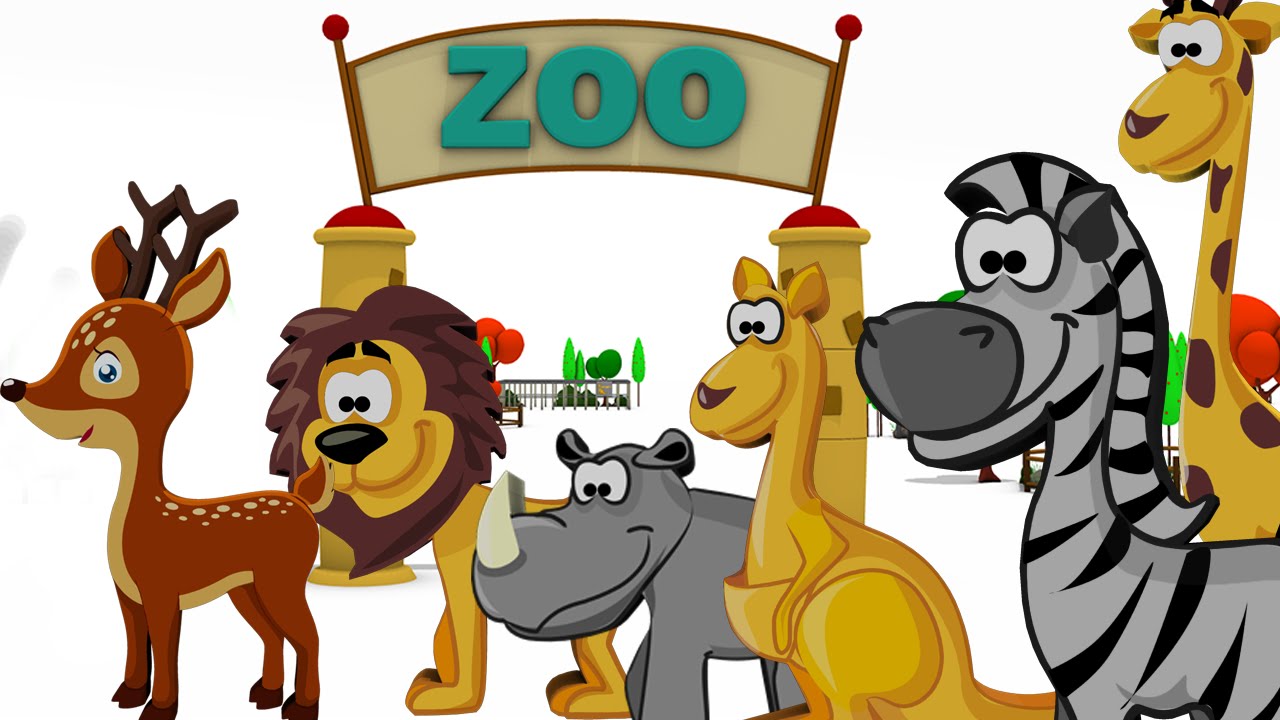 Powitanie: https://www.youtube.com/watch?v=tVlcKp3bWH8&feature=youtu.beĆwiczenie 1Teraz wybierzemy się do zoo. Przyjrzyj się obrazkowi powyżej i spróbuj powiedzieć głośno nazwy zwierząt. Jakiego zwierzątka jeszcze nie znasz?  Otwórz link: https://www.youtube.com/watch?v=qb1oKClLzRM i obejrzyj filmik. Postaraj się odgadnąć zwierzęta, powtarzaj ich nazwy. Ćwiczenie 2Odtwórz piosenkę: https://www.youtube.com/watch?v=XqZsoesa55w . Doskonale ją znasz, więc koniecznie zatańcz nasz taniec! Ćwiczenie 3Odtwórz piosenkę: https://www.youtube.com/watch?v=OwRmivbNgQk i pokazuj czynności razem ze zwierzętami.Ćwiczenie 4W tym ćwiczeniu troszkę powycinamy. Wytnij zwierzęta i przyklej tak, aby tworzyły całość. A teraz pokoloruj zwierzątka najpiękniej jak potrafisz i powiedz głośno nazwy tych, które zapamiętałeś/aś! Miłej zabawy! 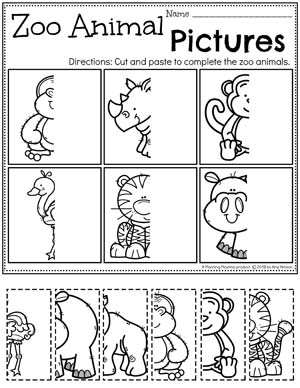 PrzygotowałaAleksandra Brzezińska